Территория центра к лету готова!      В Заиграевском социально-реабилитационном центре  продолжается работа по облагораживанию  и оформлению   территории, так как летом дети большую часть дня проводят на свежем воздухе особенно сейчас в условиях карантина.  Мы уже писали,  что  у каждой группы и сотрудников закреплённые за ними участки, в этом году объявили конкурс на лучшее оформление своего участка.  В большинстве случаев оформление участков в центре производится не «крутыми» дизайнерами, а обычными воспитателями и специалистами, которые подошли к оформлению своего участка с  множеством интересных идей. Так как оформление участка  является  одной из важных задач создание психологического климата, приобщение детей к природе, труду, формирование нравственных и эстетических начал, а так же у нас дети социализируются. Каждый участок оформлен оригинальными поделками и разбит на зоны, где то это хозяйское подворье, где то  семья людей и зверей, а где то весёлые мультяшные герои, а где то просто зона отдыха и занятие спортом. Первый  субботник провели ещё в апреле, и вот настало время высаживать рассаду цветов в клумбы, так как особое внимание уделяется оформлению клумб, чтобы участок был красивым и ярким. Чувство прекрасного нужно прививать детям с самого раннего возраста. Желательно, чтобы вокруг него все было хорошо, красиво и спокойно.               Валентина Васильева   Специалист по соц. работе ЗСРЦН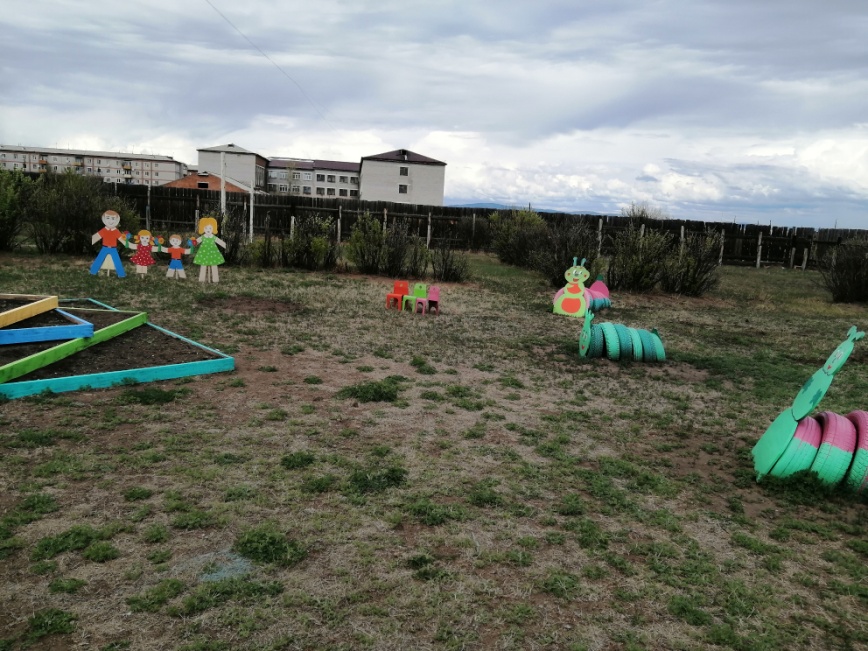 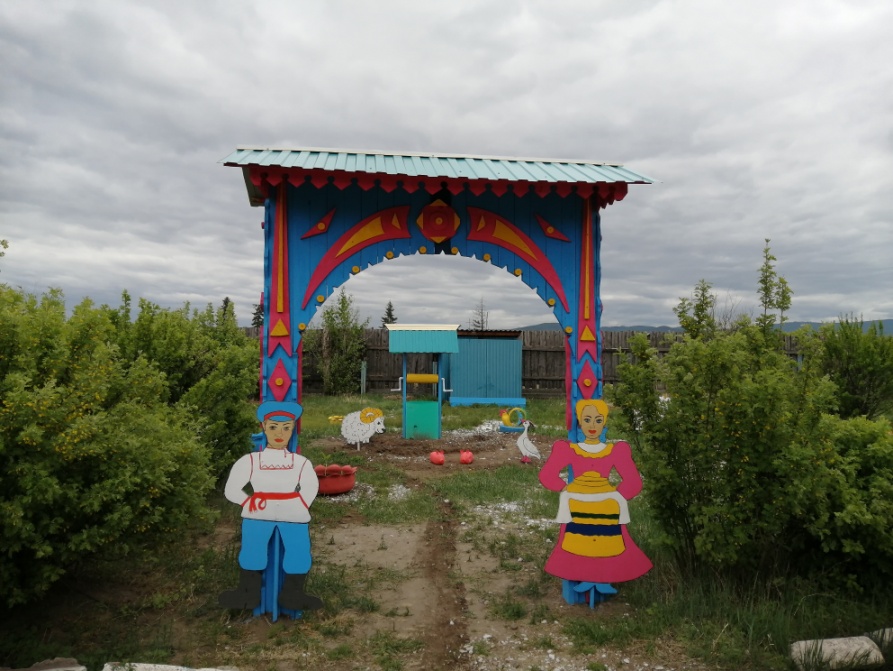 